EIN MORD AM WÖRTHERSEEEIN MORD AM WÖRTHERSEERoland Zingerle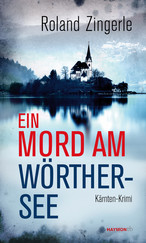 Buchverlag………………......................…………..………..…………….…Haymon Verlag, WienVerfilmungsrechte……..…………….…………………....….....…Thomas Sessler Verlag, WienTitel-InformationOriginaltitel.......................................................................Ein Mord am WörtherseeGenre..............................................................................................................RomanOutline........................................................................................................................Erscheinungsdatum.....................................................................................Juni 2015InhaltKärnten-KrimiSport ist Mord? Im wahrsten Sinne des Wortes!
Beim Ironman in Klagenfurt kommt es bereits zum zweiten Mal in Folge zu einem mysteriösen Todesfall: Auf der Radstrecke bricht ein Athlet zusammen und ist auf der Stelle tot. Pikantes Detail am Rande: Beide Verunglückten entstammen derselben Familie, sind beim selben Arzt in Behandlung und haben dieselbe Lebensversicherung abgeschlossen. Zufall? Tragisches Schicksal?

Daran will der Direktor der Fiducia-Versicherung, Armin Oberhofer, partout nicht glauben - immerhin war die Summe der ausgezahlten Lebensversicherungen nicht unbeträchtlich. Und nun will auch noch der dritte männliche Spross der Familie beim Ironman an den Start gehen. Oberhofer beauftragt Berufsdetektiv Heinz Sablatnig, das Umfeld der Verunglückten genauer unter die Lupe zu nehmen, um einen weiteren Todesfall zu verhindern. Für Sablatnig beginnt damit ein Wettlauf gegen die Zeit, den er beinahe mit dem eigenen Leben bezahlt … 	v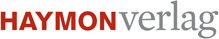 Profil des Autorsvertreten durch: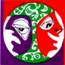 THOMAS SESSLER VERLAG Johannesgasse 12A-1010 WienAustriaTel.: +43-1-512 32 84Fax: +43-1-513 39 07office@sesslerverlag.atwww.sesslerverlag.atRoland Zingerle, geboren 1973, studierte Germanistik und Kommunikationswissenschaften. Er arbeitete als Journalist und Kulturmanager, ehe er sich als Schriftsteller selbständig machte und die "Kärntner Schreibschule" mitbegründete, eine Erwachsenenbildungseinrichtung für kreatives Schreiben. Er lebt mit seiner Familie in Klagenfurt am Wörthersee. "Ein Mord am Wörthersee" ist der erste Band seiner Krimireihe rund um den Kärntner Detektiv Heinz Sablatnig.